Работен лист – професииПрочети названията на професиите, разкажи какво знаеш за всяка от тях, след това изрежи думите и ги залепи върху подходящите картинки в приложението.Използвани са изображения от сайта: star.krokotak.com Приложение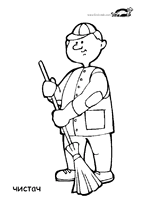 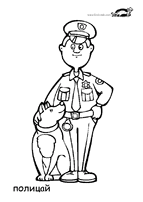 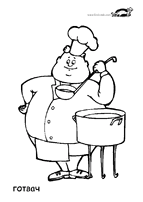 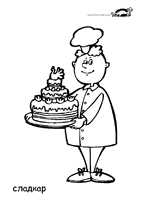 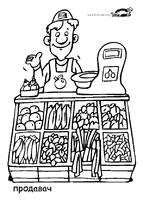 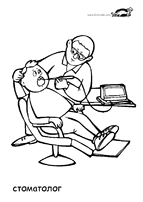 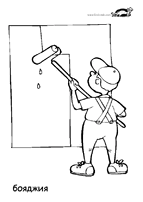 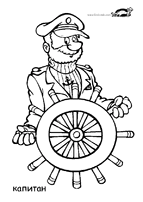 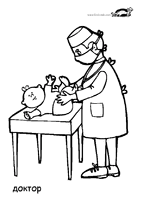 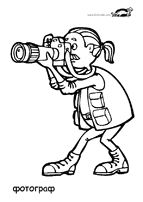 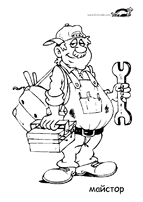 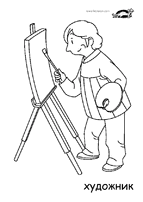 